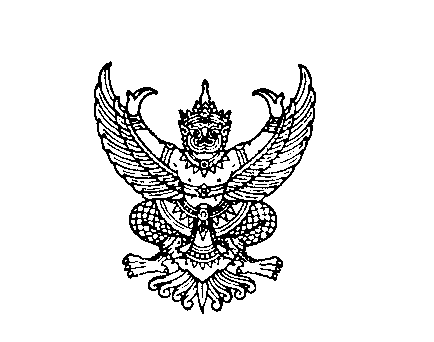 ที่ มท ๐๘๑๖.๕/ 						      กรมส่งเสริมการปกครองท้องถิ่น								      ถนนนครราชสีมา กทม. ๑๐๓๐๐						          มีนาคม  ๒๕๖4เรื่อง  โครงการแบ่งปันประสบการณ์ในสถานการณ์การแพร่ระบาดของโรคติดเชื้อไวรัสโคโรนา 2019 
        (โควิด 19) ครั้งที่ 2เรียน  ผู้ว่าราชการจังหวัดตากสิ่งที่ส่งมาด้วย  ๑. สำเนาหนังสือสำนักพระราชวัง ที่ พว 0207.22/4841 		ลงวันที่ 9 มีนาคม 2564  					         จำนวน ๑ ฉบับ	๒. รายชื่อโรงเรียน  						         จำนวน ๑ ฉบับ 		ด้วยกรมส่งเสริมการปกครองท้องถิ่นได้รับแจ้งจากสำนักพระราชวัง โดยโครงการส่วนพระองค์สมเด็จพระกนิษฐาธิราชเจ้า กรมสมเด็จพระเทพรัตนราชสุดา ฯ สยามบรมราชกุมารี ว่า สมเด็จพระกนิษฐาธิราชเจ้า กรมสมเด็จพระเทพรัตนราชสุดา ฯ สยามบรมราชกุมารี ทรงห่วงใยเด็กและเยาวชนในถิ่นทุรกันดาร              ที่ได้รับผลกระทบจากสถานการณ์การแพร่ระบาดของโรคติดเชื้อไวรัสโคโรนา 2019 (โควิด 19) และทรงพระกรุณาโปรดเกล้าฯ พระราชทานแนวทางให้จัดโครงการแบ่งปันประสบการณ์ในสถานการณ์การแพร่ระบาดของ           โรคติดเชื้อไวรัสโคโรนา 2019 (โควิด 19) ครั้งที่ 2 เพื่อให้เด็กและเยาวชนในถิ่นทุรกันดาร สะท้อน หรือแลกเปลี่ยนประสบการณ์ผ่านกิจกรรมการวาดภาพและกิจกรรมการเขียนเรียงความ และขอเชิญนักเรียน            ที่กำลังศึกษาระดับชั้นประถมศึกษาปีที่ 1 - มัธยมศึกษาปีที่ 6 ในโรงเรียนตามโครงการพัฒนาเด็กและเยาวชนในถิ่นทุรกันดารตามพระราชดำริ (กพด.) เข้าร่วมกิจกรรมดังกล่าว			กรมส่งเสริมการปกครองท้องถิ่นพิจารณาแล้ว เพื่อให้การดำเนินโครงการแบ่งปันประสบการณ์ในสถานการณ์การแพร่ระบาดของโรคติดเชื้อไวรัสโคโรนา 2019 (โควิด 19) ครั้งที่ 2              เป็นไปด้วยความเรียบร้อย ตามพระราชดำริสมเด็จพระกนิษฐาธิราชเจ้า กรมสมเด็จพระเทพรัตนราชสุดา ฯ สยามบรมราชกุมารี จึงขอความร่วมมือแจ้งองค์กรปกครองส่วนท้องถิ่นตามรายชื่อทราบ เพื่อแจ้งโรงเรียน
ในสังกัดพิจารณาจัดส่งผลงานเข้าร่วมโครงการ ทั้งนี้ ขอให้องค์กรปกครองส่วนท้องถิ่นรวบรวมผลงานนักเรียนและจัดส่งให้กรมส่งเสริมการปกครองท้องถิ่น ภายในวันศุกร์ที่ 30 เมษายน ๒๕๖4 รายละเอียดปรากฏตาม
สิ่งที่ส่งมาด้วยจึงเรียนมาเพื่อโปรดพิจารณา                                             ขอแสดงความนับถือ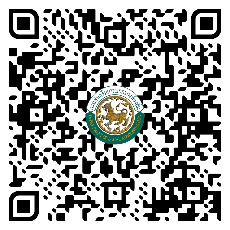                                    อธิบดีกรมส่งเสริมการปกครองท้องถิ่นกองส่งเสริมและพัฒนาการจัดการศึกษาท้องถิ่นโทร. ๐ ๒๒๔๑ ๙๐๒๑ ต่อ ๔๐๓ โทรสาร ต่อ ๔๑๘ ผู้ประสานงาน นายอัครเดช กลิ่นสังข์ โทร. 091 840 8293ที่ มท ๐๘๑๖.๕/ 						      กรมส่งเสริมการปกครองท้องถิ่น								      ถนนนครราชสีมา กทม. ๑๐๓๐๐						          มีนาคม  ๒๕๖4เรื่อง  โครงการแบ่งปันประสบการณ์ในสถานการณ์การแพร่ระบาดของโรคติดเชื้อไวรัสโคโรนา 2019 
        (โควิด 19) ครั้งที่ 2เรียน  ผู้ว่าราชการจังหวัดระนองสิ่งที่ส่งมาด้วย  ๑. สำเนาหนังสือสำนักพระราชวัง ที่ พว 0207.22/4841 		ลงวันที่ 9 มีนาคม 2564  					         จำนวน ๑ ฉบับ	๒. รายชื่อโรงเรียน  						         จำนวน ๑ ฉบับ 		ด้วยกรมส่งเสริมการปกครองท้องถิ่นได้รับแจ้งจากสำนักพระราชวัง โดยโครงการส่วนพระองค์สมเด็จพระกนิษฐาธิราชเจ้า กรมสมเด็จพระเทพรัตนราชสุดา ฯ สยามบรมราชกุมารี ว่า สมเด็จพระกนิษฐาธิราชเจ้า กรมสมเด็จพระเทพรัตนราชสุดา ฯ สยามบรมราชกุมารี ทรงห่วงใยเด็กและเยาวชนในถิ่นทุรกันดาร              ที่ได้รับผลกระทบจากสถานการณ์การแพร่ระบาดของโรคติดเชื้อไวรัสโคโรนา 2019 (โควิด 19) และทรงพระกรุณาโปรดเกล้าฯ พระราชทานแนวทางให้จัดโครงการแบ่งปันประสบการณ์ในสถานการณ์การแพร่ระบาดของ           โรคติดเชื้อไวรัสโคโรนา 2019 (โควิด 19) ครั้งที่ 2 เพื่อให้เด็กและเยาวชนในถิ่นทุรกันดาร สะท้อน หรือแลกเปลี่ยนประสบการณ์ผ่านกิจกรรมการวาดภาพและกิจกรรมการเขียนเรียงความ และขอเชิญนักเรียน            ที่กำลังศึกษาระดับชั้นประถมศึกษาปีที่ 1 - มัธยมศึกษาปีที่ 6 ในโรงเรียนตามโครงการพัฒนาเด็กและเยาวชนในถิ่นทุรกันดารตามพระราชดำริ (กพด.) เข้าร่วมกิจกรรมดังกล่าว			กรมส่งเสริมการปกครองท้องถิ่นพิจารณาแล้ว เพื่อให้การดำเนินโครงการแบ่งปันประสบการณ์ในสถานการณ์การแพร่ระบาดของโรคติดเชื้อไวรัสโคโรนา 2019 (โควิด 19) ครั้งที่ 2              เป็นไปด้วยความเรียบร้อย ตามพระราชดำริสมเด็จพระกนิษฐาธิราชเจ้า กรมสมเด็จพระเทพรัตนราชสุดา ฯ สยามบรมราชกุมารี จึงขอความร่วมมือแจ้งองค์กรปกครองส่วนท้องถิ่นตามรายชื่อทราบ เพื่อแจ้งโรงเรียน
ในสังกัดพิจารณาจัดส่งผลงานเข้าร่วมโครงการ ทั้งนี้ ขอให้องค์กรปกครองส่วนท้องถิ่นรวบรวมผลงานนักเรียนและจัดส่งให้กรมส่งเสริมการปกครองท้องถิ่น ภายในวันศุกร์ที่ 30 เมษายน ๒๕๖4 รายละเอียดปรากฏตาม
สิ่งที่ส่งมาด้วยจึงเรียนมาเพื่อโปรดพิจารณา                                             ขอแสดงความนับถือ                                   อธิบดีกรมส่งเสริมการปกครองท้องถิ่นกองส่งเสริมและพัฒนาการจัดการศึกษาท้องถิ่นโทร. ๐ ๒๒๔๑ ๙๐๒๑ ต่อ ๔๐๓ โทรสาร ต่อ ๔๑๘ ผู้ประสานงาน นายอัครเดช กลิ่นสังข์ โทร. 091 840 8293